باسمه تعالی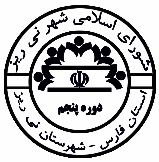 شورای اسلامی شهر نی ریزحاضرین در جلسه  :  مسعود لایقمند , احمد پاک نژاد , محمد رضا شاهمرادی , سجاد شاهسونی , حامد فرغت ,شماره187/ص/97تاریخ1397/05/29پیوستنداردعنوان جلسهبررسي نامه هاي واردهبررسي نامه هاي واردهبررسي نامه هاي واردهنوع جلسهعاديشماره جلسه70تاریخ جلسه1397/5/23ساعت شروع20:30دستور جلسهتصمیمات اتخاذ شدهامضا کنندگان